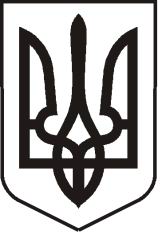 УКРАЇНАЛУГАНСЬКА  ОБЛАСТЬПОПАСНЯНСЬКИЙ  РАЙОН
ПОПАСНЯНСЬКА  МІСЬКА  РАДАШОСТОГО   СКЛИКАННЯСТО ДВАНАДЦЯТА СЕСІЯ РIШЕННЯ20 лютого 2020 року                      м. Попасна 	                                    № 112/18Про надання дозволу на розробку технічної документації з нормативної грошової оцінки земель міста Попасна Попаснянського району Луганської області         З метою забезпечення економічного регулювання земельних відносин, визначення розмірів плати за землю, приведення у відповідність до чинного законодавства України нормативної грошової оцінки земель міста, керуючись ст.ст. 6, 13, 15, 18, 20 Закону України «Про оцінку земель», ст. 201 Земельного Кодексу України, п. 34 ч. 1 ст. 26 Закону України «Про місцеве самоврядування в Україні», Попаснянська міська радаВИРІШИЛА:Надати Попаснянській міській раді дозвіл на розробку технічної документації з нормативної грошової оцінки земель міста Попасна Попаснянського району Луганської області.Визначити замовником розробки технічної документації з нормативної грошової оцінки земель міста Попасна Попаснянського району Луганської області Виконавчий комітет Попаснянської міської ради (код ЄДРПОУ 04051744).Надати дозвіл міському голові Онищенку Ю.І. на укладання договору на розроблення технічної документації з нормативної грошової оцінки земель міста Попасна Попаснянського району Луганської області з проектною організацією, яка має дозвіл (ліцензію) на право проведення відповідних робіт.Розроблену технічну документацію з нормативно грошової оцінки земель подати на затвердження міській раді згідно з чинним законодавством.Контроль за виконанням рішення покласти на  постійну комісію міської ради з питань транспорту, зв’язку та благоустрою, земельних  відносин та охорони довкілля. Міський голова                                                                                 Ю.І.Онищенко